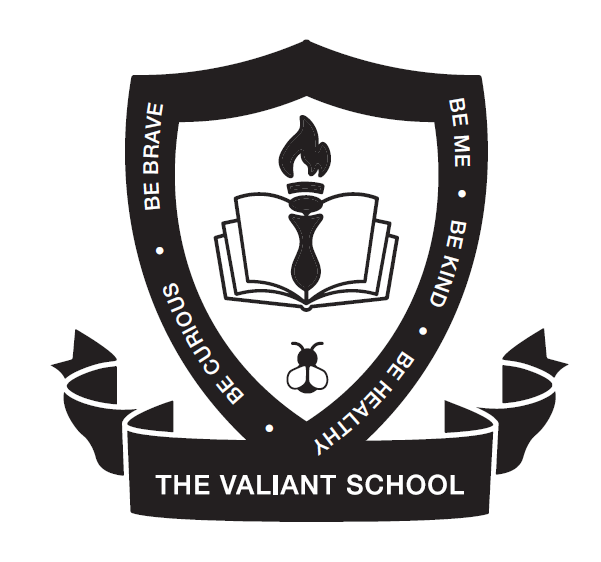 Early Years Foundation Stage (EYFS) PolicyThe Valiant SchoolContents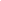 1. AimsThis policy aims to ensure:That children access a broad and balanced curriculum that gives them the broad range of knowledge and skills needed for good progress through school and lifeQuality and consistency in teaching and learning so that every child makes good progress and no child gets left behindA close working partnership between staff and parents and/or carersEvery child is included and supported through equality of opportunity and anti-discriminatory practice2. LegislationThis policy is based on requirements set out in the 2021 statutory framework for the Early Years Foundation Stage (EYFS).3. Structure of the EYFSIn this section outline the structure of your EYFS setting, e.g. which years are covered, how many hours are available in the nursery and details of charging, if applicable.4. CurriculumOur early years setting follows the curriculum as outlined in the 2021 EYFS statutory framework.The EYFS framework includes 7 areas of learning and development that are equally important and inter-connected. However, 3 areas known as the prime areas are seen as particularly important for igniting curiosity and enthusiasm for learning, and for building children’s capacity to learn, form relationships and thrive. The prime areas are:Communication and languagePhysical developmentPersonal, social and emotional development The prime areas are strengthened and applied through 4 specific areas:LiteracyMathematicsUnderstanding the worldExpressive arts and design4.1 Planning Staff plan activities and experiences for children that enable children to develop and learn effectively. In order to do this, staff working with the youngest children are expected to focus strongly on the 3 prime areas. Staff also take into account the individual needs, interests, and stage of development of each child in their care, and use this information to plan a challenging and enjoyable experience. Where a child may have a special educational need or disability, staff consider whether specialist support is required, linking with relevant services from other agencies, where appropriate. In planning and guiding children’s activities, staff reflect on the different ways that children learn and include these in their practice. 4.2 TeachingEach area of learning and development is implemented through planned, purposeful play, and through a mix of adult-led and child-initiated activities. Staff respond to each child’s emerging needs and interests, guiding their development through warm, positive interaction.As children grow older, and as their development allows, the balance gradually shifts towards more adult-led activities to help children prepare for more formal learning, ready for year 1.5. AssessmentAt The Valiant School ongoing assessment is an integral part of the learning and development processes. Staff observe pupils to identify their level of achievement, interests and learning styles. These observations are used to shape future planning. Staff also take into account observations shared by parents and/or carers.Upon entry to the school, staff will undertake a range of baseline assessments. These are intended to highlight the areas in which a child is developin as expexted and the areas in which additional support is needed.At the end of the EYFS, staff complete the EYFS profile for each child. Pupils are assessed against the 17 early learning goals, indicating whether they are:Meeting expected levels of developmentNot yet reaching expected levels (‘emerging’)The profile reflects ongoing observations, and discussions with parents and/or carers. The results of the profile are shared with parents and/or carers for their child. The profile is moderated internally (referring to the Development Matters guidance) and in partnership with other local schools, to ensure consistent assessment judgements. EYFS profile data is submitted to the local authority.  6. Working with parentsWe recognise that children learn and develop well when there is a strong partnership between staff and parents and/or carers.Parents and/or carers are kept up to date with their child’s progress and development. The progress check and EYFS profile helps to provide parents and/or carers with a well-rounded picture of their child’s knowledge, understanding and abilities.Each child is assigned a key person who helps to ensure that their learning and care is tailored to meet their needs. The key person supports parents and/or carers in guiding their child’s development at home. The key person also helps families to engage with more specialist support, if appropriate.7. Safeguarding and welfare proceduresWe promote good oral health, as well as good health in general, in the early years by talking to children about:The effects of eating too many sweet thingsThe importance of brushing your teethHealthy lifestylesShould we decide to introduce supervised tooth brushing we will follow statutory guidance for safety around supervised tooth brushing.The rest of our safeguarding and welfare procedures are outlined in our safeguarding policy.8. Monitoring arrangementsThis policy will be reviewed and approved by the Management Committee every two of years. Appendix 1. List of statutory policies and procedures for the EYFS Approved by:The Management CommitteeLast reviewed on:18th November 202218th November 2022Next review due by:18th November 202418th November 2024Statutory policy or procedure for the EYFSWhere can it be found?Safeguarding policy and procedures See child protection and safeguarding policyProcedure for responding to illnessSee health and safety policyAdministering medicines policySee supporting pupils with medical conditions policyEmergency evacuation procedureSee health and safety policyProcedure for checking the identity of visitorsSee child protection and safeguarding policyProcedures for a parent failing to collect a child and for missing childrenSee child protection and safeguarding policyProcedure for dealing with concerns and complaintsSee complaints policy